PŘÍLOHA č. 6 – SEZNAM PODDODAVATELŮpro veřejnou zakázku na dodávku scénického osvětlení a ozvučeníRekonstrukce bývalého kina Central, Muzeum umění Olomouc, Denisova 47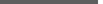 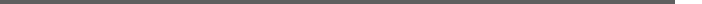 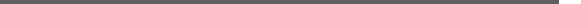 V(e) Velkém Meziříčí dne 17.10.2022………………………………………….Tomáš Ouředníček, jednatelJméno, příjmení a funkce oprávněné osoby razítko a podpisRekonstrukce bývalého kina Central, Muzeum umění Olomouc, Denisova 47Zadávací  dokumentace pro veřejnou zakázku  na dodávku  scénického osvětlení a ozvučeníPříloha č. 6 – Seznam poddodavatelůStrana 1 (celkem 1)ČísloPopis části veřejné zakázkyOznačení poddodavatele(obchodní firma, IČ)1.Montáž, opravy, revize a zkoušky elektrickýchzaířzeníMilan Požár, 185338842.3.4.5.6.